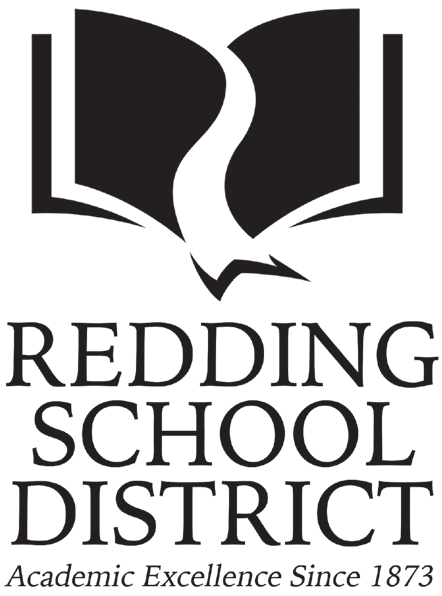 Bonny View School Cypress School Juniper School Manzanita SchoolSequoia Middle School Sycamore School Turtle Bay School Community Day School Stellar Charter SchoolThe New MillenniumPartnership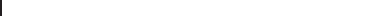 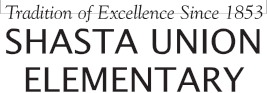 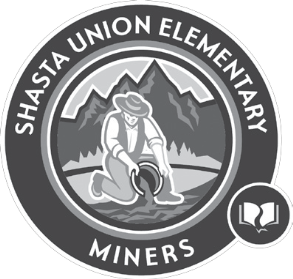 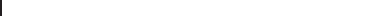 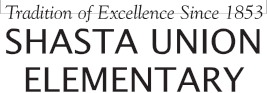 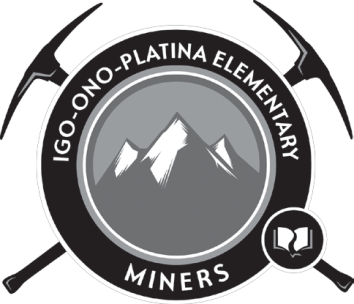 DISTRICT OFFICE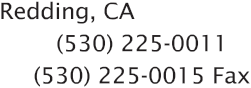 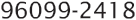 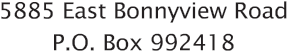 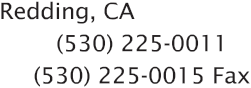 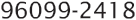 http://reddingschools.net                                                                                        ROBERT J. ADAMS                                                                                                           SuperintendentDear Shasta Families,Roger Crawford said, “Being challenged in life is inevitable, being defeated is optional.”  I believe that this quote is significant today with all that we are doing and working through.  Let me start with a heartfelt expression of gratitude to all of our families and students throughout our district for your unyielding support.  We recognize the sacrifices that many are enduring as we put students at the center of our decisions and try to maintain consistency within our Homeschool, and In-Person offerings.  You are appreciated by me personally and by our SUE staff.  Have a Wonderful and Safe Thanksgiving Holiday: November 23-27 School ClosedMy wife and I have lived in Redding our entire lives and as you can imagine we have large families that are near us.  Most Thanksgiving Holidays we are privileged to host the event at our home and it is a great time to see each other and enjoy food and festivities.  This year we are hosting from a distance to protect our loved ones by delivering the meals to their homes in individual packages.  It is important for us to recognize all of our roles in reducing the spread of COVID in our community.  I wish a safe and happy holiday time for each of you.  Please be mindful of how you celebrate, how you gather, and the measure you take to protect yourselves and your families.  This can help us to keep students in the classrooms and avoid the starts and stops that will likely come throughout the winter months.  It is the teamwork of washing our hands, keeping your distance, wearing your face covering, and staying home when you are sick that will allow us to remain open for our children.In-Person Instruction Continues: Shasta Union School District will carry on with In-Person Schooling five days per week on November 30, 2020, after the Thanksgiving break in order to continue to educate and guide our students. Protective Factors in place:Home temperature screening each dayK-8 student mask requirements (K-2 is now highly recommended to use masks)Cohorting of classes throughout dayFrequent hand washing/sanitizingClassrooms w/HEPA Air PurifiersProtective barriersQuarantining when necessaryAs you are aware, Shasta County is experiencing an increase in positive COVID-19 cases as well as hospitalizations.  This increase has placed our county on the most restrictive Purple Tier.  We are also aware of Governor Newsome’s recent stay at home order.  Shasta Elementary School is following Shasta County and California Health guidelines for schools and those processes and procedures remain critical to our schools remaining open to In-Person Instruction.  Teachers and staff will continue to be vigilant with providing our students with a solid education focused on learning while maintaining a safe environment.  Ongoing Challenges: These processes and procedures have brought unforeseen challenges that weigh heavily on our operations and ultimately on our families.  When students are sick or are a close contact of a COVID case, quarantines are triggered.  School office staff are then tracking quarantine timelines and testing information for multiple students.  It does put stress on the already busy system.   We Bonny View School Cypress School Juniper School Manzanita SchoolSequoia Middle School Sycamore School Turtle Bay School Community Day School Stellar Charter SchoolThe New MillenniumPartnershipDISTRICT OFFICEhttp://reddingschools.netdo not make the decision to quarantine students lightly but know that they are necessary to ensure safety.  When teachers or any staff exhibit symptoms, schools face significant challenges getting substitutes when needed.  We hope that we are not forced to cancel In-Person schooling for short periods of time due to these staffing shortages.  Shasta Elementary is committed to clear and honest messaging to keep you informed.The Shasta Union Elementary School District is more determined than ever to meet our students’ needs.  Additionally, with a perseverance mindset, I can emphatically state that we are doing the right work.  We have instituted tutoring within all of our programs and a counselor has been hired on the campus.  Our staff's commitment, resolve, and dedication to developing our students academically, socially and emotionally is without bounds.  Let’s continue to stand together in these unusual times,Sincerely,Robert AdamsSuperintendent